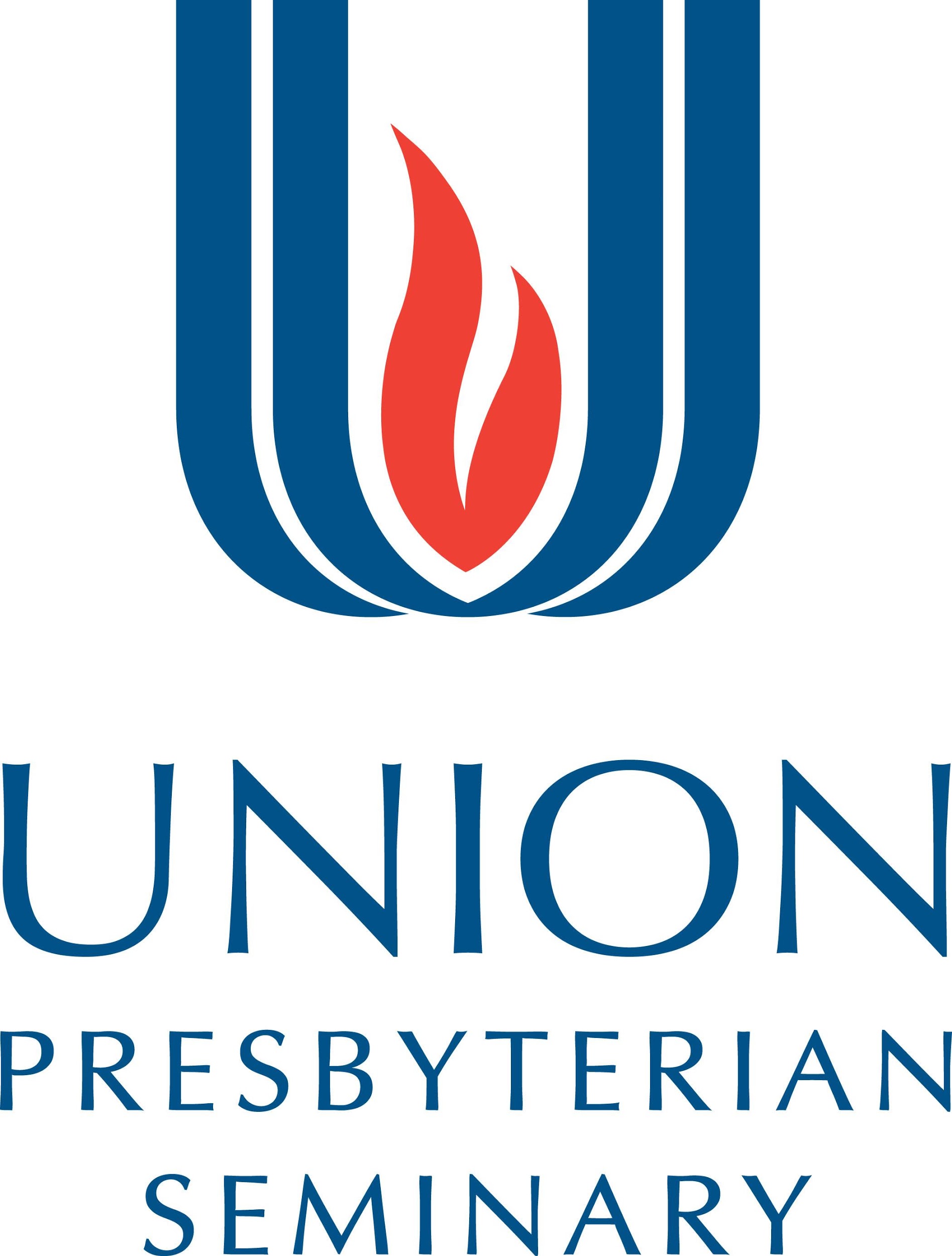 Supervised Ministry & Vocational Planning Office5141 Sharon Road Charlotte NC 28210 (980)636-1681   schang@upsem.edu3401 Brook Rd. Richmond VA 23227 (804)278-4220  dtripodi@upsem.eduFinal Assessment for Student Process:The supervisor and the student prepare the self- and supervisor assessment.The supervisor and the student will meet to exchange, review, and discuss their responses. The supervisor and the student share their final responses, sign and date the report, before the supervisor sends the complete report to the seminary instructor.The complete report consists of three components: Final Assessment, Mentoring Team Feedback (1-2 pages), and the student’s Spiritual Practice Reflection Paper (1-2 pages).Do not send the parts in separately!__________________________________________________________________________________________Please have your supervisor return the completed final assessment form to your instructor. CHARLOTTE STUDENTS:  Please have your supervisor email your completed final assessment to schang@upsem.edu  RICHMOND STUDENTS: Please have your supervisor email your completed final assessment to  dtripodi@upsem.eduWe have read and discussed each other’s report. Supervisor Name:        Supervisor Signature:          Date:    Student Name:      Student Signature:            Date:       Church/Agency Name: _     Final Assessment Guidelines:Supervisor:Describe and assess the student’s professional knowledge, skill development, and spiritual growth or maturity? during this internship as they relate to the goals and objectives stated in the Learning Covenant.Discuss your observation of the student’s leadership style/gifts for ministry. Identify the student’s professional development needs.Describe and assess your supervisory relationship with the student.As you review the internship, what were some of the key ministerial/educational experiences? How did you incorporate those experiences into the process of supervision?Describe and assess your supervised ministry setting as a context for theological field education.Include any additional comments.  Student:Discuss your greater internship experience including the level of accomplishments in achieving each of your learning goals.         2.   Identify and describe three areas of growth you experienced during this internship.Describe and assess your insights gained from the supervisory relationship. Include strengths and areas that you would have liked to explore further.Describe your relationship with the mentoring team members. What would have made the experience even better? Describe your vocational call or discernment reflected through the lense of your internship experiences.
Include any additional comments.Spiritual Practice Reflection Paper written by Student:Write a two-page reflection paper on your daily spiritual practice. Attach it to this report. __________________________________________________________________________________________Mentoring Team Feedback:Please attach a two-page statement from your mentoring team that includes:the assessment of the mentoring relationshipthe assessment of the student’s strengths and professional development needs, andthe self-assessment of their work as a mentoring team.Supervisors: Please send all three parts of the final assessment together to the instructor.